РЕШЕНИЕРассмотрев проект решения о внесении изменений в Устав Петропавловск-Камчатского городского округа, внесенный председателем Городской Думы Петропавловск-Камчатского городского округа 
Монаховой Г.В., в соответствии со статьей 28 Федерального закона 
от 06.10.2003 № 131-ФЗ «Об общих принципах организации местного самоуправления в Российской Федерации», статьей 28 Устава Петропавловск-Камчатского городского округа, принимая во внимание рекомендации публичных слушаний от 02.11.2018 по вопросу «О внесении изменений в Устав Петропавловск-Камчатского городского округа», Городская Дума Петропавловск-Камчатского городского округаРЕШИЛА:1. Принять Решение о внесении изменений в Устав Петропавловск-Камчатского городского округа.2. Направить принятое Решение Главе Петропавловск-Камчатского городского округа для подписания и представления на государственную регистрацию в Управление Министерства юстиции Российской Федерации 
по Камчатскому краю в установленном федеральным законодательством порядке.3. Главе Петропавловск-Камчатского городского округа после государственной регистрации направить настоящее Решение в газету 
«Град Петра и Павла» для опубликования.РЕШЕНИЕот 30.11.2018 № 117-ндО внесении изменений в Устав Петропавловск-Камчатского городского округаПринято Городской Думой Петропавловск-Камчатского городского округа(решение от 28.11.2018 № 308-р)1. В абзаце втором преамбулы слова «(далее по тексту - городской округ)» заменить словами «(далее по тексту также: город, город Петропавловск-Камчатский, городской округ)».2. Статью 1 дополнить абзацем шестым следующего содержания:«Праздники и памятные даты городского округа устанавливаются решением Городской Думы Петропавловск-Камчатского городского округа.».3. Статью 17 дополнить частью 8 следующего содержания:«8. В случае, если все депутатские мандаты или часть депутатских мандатов в Городской Думе замещаются депутатами, избранными в составе списков кандидатов, выдвинутых избирательными объединениями, отзыв депутата не применяется.».4. Часть 2 статьи 28 дополнить пунктом 66.1 следующего содержания:«66.1) определение порядка установления праздников и памятных дат городского округа;».5. Статью 83 изложить в следующей редакции:«Статья 83. Ответственность депутатов Городской Думы перед населениемОснованиями наступления ответственности депутата Городской Думы перед населением являются его конкретные противоправные решения или действия (бездействие) в случае их подтверждения в судебном порядке. В этом случае ответственность депутата Городской Думы устанавливается в соответствии с вступившим в законную силу судебным решением, которым 

решения или действия (бездействие) депутата Городской Думы признаны незаконными.».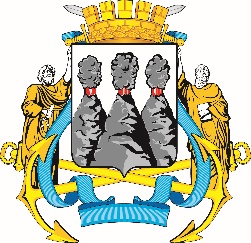 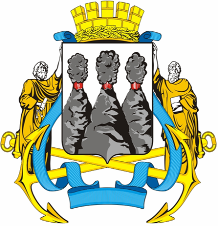 ГОРОДСКАЯ ДУМАПЕТРОПАВЛОВСК-КАМЧАТСКОГО ГОРОДСКОГО ОКРУГАот 28.11.2018 № 308-р15-я (внеочередная) сессияг.Петропавловск-КамчатскийО принятии решения о внесении изменений в Устав Петропавловск-Камчатского городского округаПредседатель Городской Думы Петропавловск-Камчатского городского округаГ.В. МонаховаГОРОДСКАЯ ДУМАПЕТРОПАВЛОВСК-КАМЧАТСКОГО ГОРОДСКОГО ОКРУГАГлава Петропавловск-Камчатского городского округа  В.Ю. Иваненко